Инструкция для родителей и учеников Отрыть браузер (программа для входа в интернет) на вашем компьютере.В поисковой строке ввести «яндекс учебник»Перейти по ссылке на сайт education.yandex.ruПеред Вами откроется страница входа: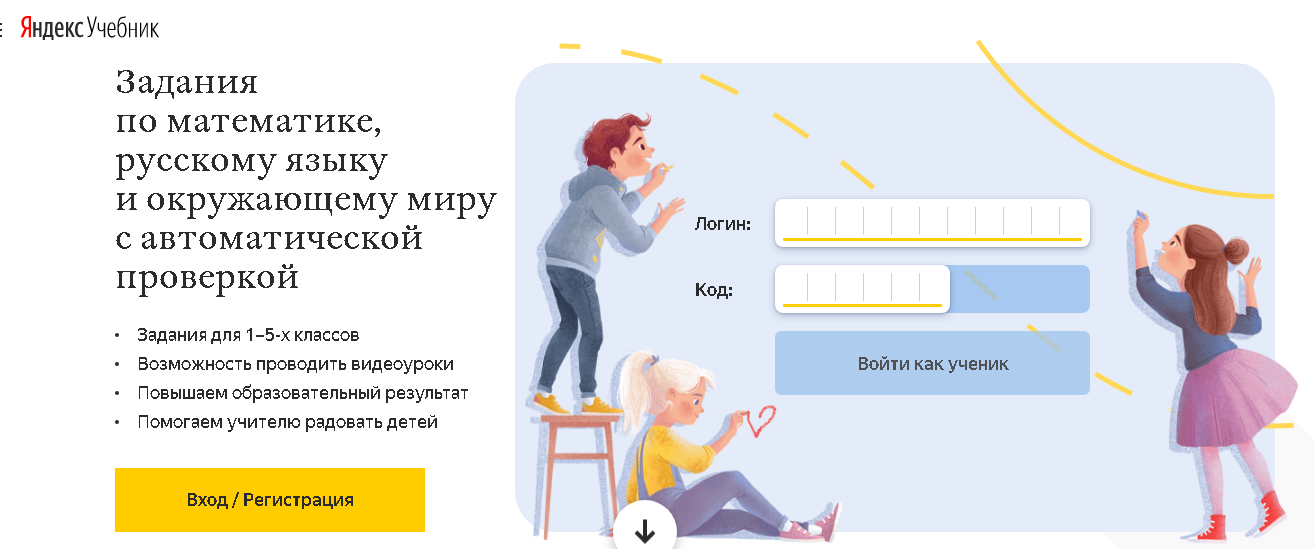 Справа, где картинка с детьми, нужно напечатать свои логин и код, выданные Вам учителем. 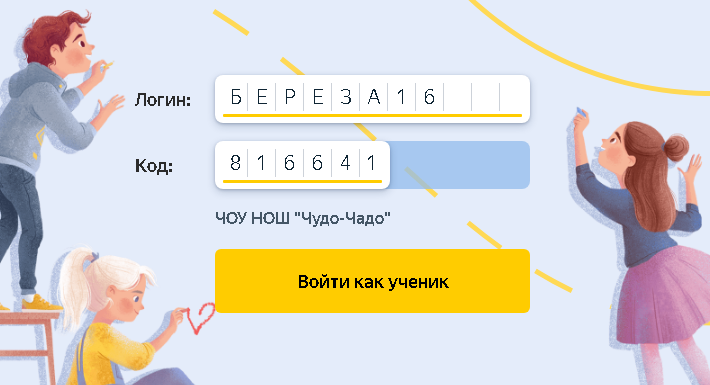 Нажать на кнопку 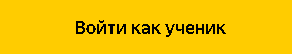 Далее выбираем нужный предмет: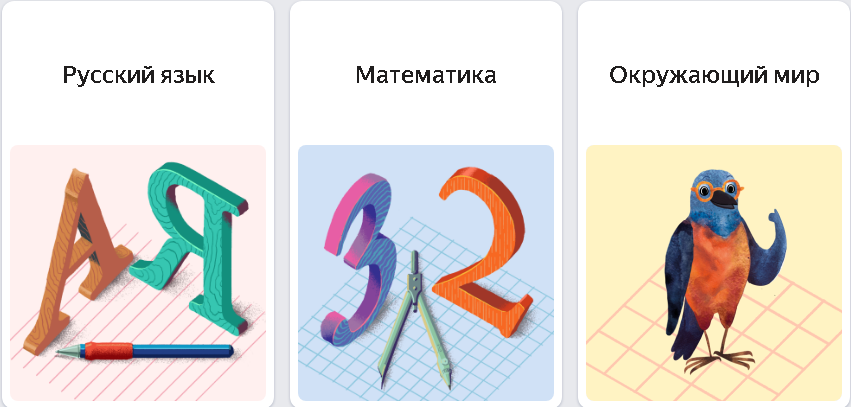 После выбора предмета откроется страница с занятиями по этому предмету: 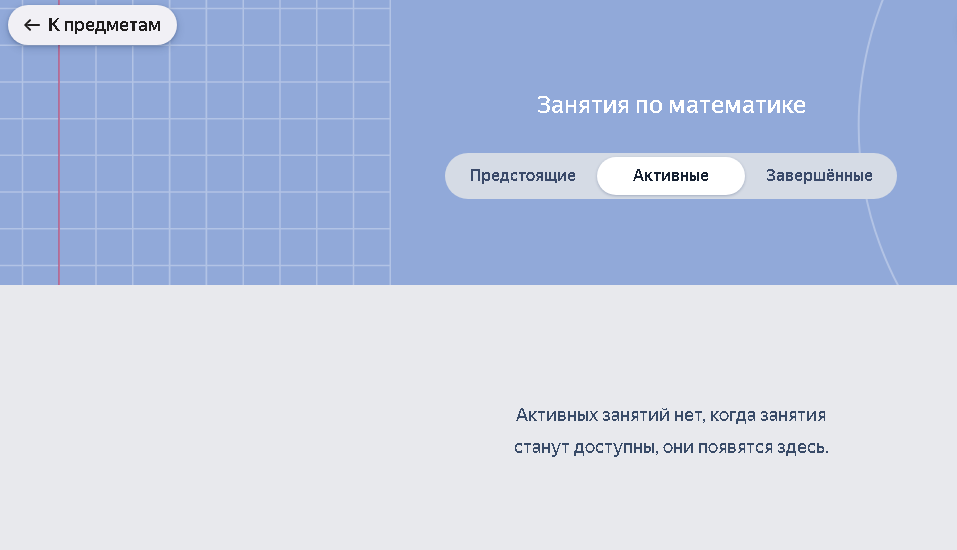 В пункте «Предстоящие» будут показаны запланированные на будущее видеоуроки и занятия.В пункте «Активные» - текущие занятия/видеоуроки. В пункте «Завершенные» - занятия, которые уже прошли. 